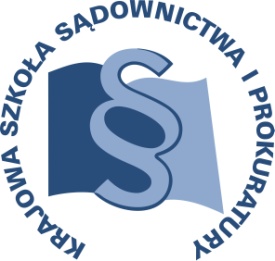 OSU-II-401.3.4.2017				  Lublin,  30  stycznia 2017 r.C 3/C/17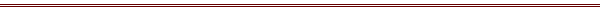 P R O G R A MSZKOLENIA DLA SĘDZIÓW I REFERENDARZY ORZEKAJĄCYCH 
W WYDZIAŁACH CYWILNYCH SĄDÓW REJONOWYCH I OKRĘGOWYCH II INSTANCJI, ASYSTENTÓW SĘDZIÓW ORZEKAJĄCYCH W TYCH WYDZIAŁACH, PROKURATORÓW 
I ASESORÓW PROKURATURY ZAJMUJĄCYCH SIĘ SPRAWAMI Z ZAKRESU PRAWA CYWILNEGOz obszaru apelacji katowickiejTEMAT SZKOLENIA:„Postępowanie egzekucyjne – wybrane zagadnienia”DATA I MIEJSCE:29 września 2017 r.	Sąd Apelacyjny w Katowicach, Al. Korfantego 117/119, 40-156 KatowiceSala konferencyjna P19ORGANIZATOR:Krajowa Szkoła Sądownictwa i ProkuraturyOśrodek Szkolenia Ustawicznego i Współpracy Międzynarodowejul. Krakowskie Przedmieście 62, 20 - 076 Lublintel. 81 440 87 10OSOBY ODPOWIEDZIALNE ZE STRONY ORGANIZATORA:merytorycznie:sędzia Anna Cybulska		tel: 84 458 37 57mail. a.cybulska@kssip.gov.plorganizacyjnie:st. insp. Ewelina Bożyk-Dyszczak	tel: 81 458 37 53	mail: e.dyszczak@kssip.gov.plWYKŁADOWCA:Marcin Uliasz – 	sędzia Sądu Rejonowego Lublin-Zachód w Lublinie, doktor nauk prawnych, autor „Komentarza do kodeksu postępowania cywilnego” oraz wielu publikacji z zakresu prawa cywilnego materialnego i procesowego.Zajęcia prowadzone będą w formie seminarium.PROGRAM SZCZEGÓŁOWYPIATEK 		29 września 2017 r.09.00 – 11.15	Postępowanie wywołane skargą na czynność komornika i nadzór nad egzekucją. 	Problemy orzecznicze związane z egzekucją 
z nieruchomości. 	Egzekucja świadczeń niepieniężnych. 	Egzekucja świadczeń alimentacyjnych.	Prowadzenie – Marcin Uliasz11.15 – 11.30	przerwa 
11.30 – 13.45	ciąg dalszy	Prowadzenie – Marcin Uliasz13.45 – 14.00    	przerwa 
14.00 – 15.30	ciąg dalszy	Prowadzenie – Marcin UliaszProgram szkolenia dostępny jest na Platformie Szkoleniowej KSSiP pod adresem:http://szkolenia.kssip.gov.pl/login/ oraz na stronie internetowej KSSiP pod adresem: www.kssip.gov.plZaświadczenie potwierdzające udział w szkoleniu generowane jest za pośrednictwem Platformy Szkoleniowej KSSiP. Warunkiem uzyskania zaświadczenia jest obecność na szkoleniu oraz uzupełnienie znajdującej się na Platformie Szkoleniowej anonimowej ankiety ewaluacyjnej (znajdującej się pod programem szkolenia) dostępnej w okresie 30 dni po zakończeniu szkolenia.Po uzupełnieniu ankiety zaświadczenie można pobrać i wydrukować z zakładki 
„moje zaświadczenia”.